Please use this form to apply for the 16-19 Bursary scheme only if you are aged 16-18 on the 1 September 2021, are a ‘home’ student and are fully enrolled on a funded course.  To qualify for a bursary you must be fully enrolled on a full time course lasting longer than 30 weeks. Being eligible for a bursary does not guarantee that you’ll receive one, as funds are limited and bursaries are provided on a first come first served basis.If there is any information on this form which you are not sure about, or if you would like some help completing the form, please speak to Mrs Deeks. Thank you for completing the sections about you and your course. The next section is about your household income.Thank you for completing this information. The final section is the payment information should your application for a bursary be successful.Once complete please hand this document to Mrs Deeks with copies of the necessary supporting evidence.What is the 16-19 Bursary FundThe 16-19 Bursary Fund has been allocated by the Education Funding Agency (EFA), the funding agency for 16-19 education and training.  The School is committed to ensuring the Fund is used to support financially disadvantaged young people taking up or continuing in their education or training post-16 and achieving their learning aim(s). The named contact at the School for all 16-19 Bursary support/enquiries is Mrs Deeks, Deputy Head of Sixth Form. What is it for? The 16-19 Bursary is a limited fund made available for supporting eligible young people with the costs of transport, food, books, educational visits or other course materials or equipment essential to successfully completing their programme of study. Who is it for? The 16-19 Bursary is targeted towards those young people considered most in need of financial support. The Government has identified a priority group of young people who will be eligible for a Vulnerable Student Bursary or Guaranteed Bursary.The School has received funding which is available for other young people in need of financial support and the School has set eligibility criteria to ensure this fund goes to those who are seen to need it most. Any young person who meets these eligibility criteria can apply for a Discretionary Bursary: Tier 1 or Tier 2. In addition, students who feel that a bursary would benefit their education can apply.What are the eligibility criteria? Young people can apply for a Bursary if they are aged 16, 17 or 18 on 31st August 2021, meet the national residency requirements and at least one of the criteria listed below. They can apply for a Guaranteed Student Bursary if they are: in or recently left local authority carereceive Income Support or Universal Credit because they are financially supporting themselvesreceive Disability Living Allowance (DLA) in their name and either Employment and Support Allowance (ESA) OR Universal Creditreceive a Personal Independence Payment (PIP) in their name and either ESA OR Universal CreditOr they can apply for a Discretionary Bursary Tier 1 if either: your gross annual household income does not exceed £12 000you may also receive one or more of the following: Universal CreditIncome Based Jobseekers AllowanceIncome-related Employment and Support AllowanceGuaranteed element of State Pension CreditCouncil Tax BenefitsOther income related benefitsOr they can apply for a Discretionary Bursary Tier 2 if either: your gross annual household income is between: £12 000 - £20 000 you may also receive one or more of the following: Universal CreditIncome Based Jobseekers AllowanceIncome-related Employment and Support AllowanceGuaranteed element of State Pension CreditCouncil Tax BenefitsOther income related benefitsHow and when do they apply? To apply, they must complete the 16-19 Bursary Fund Application Form and submit this to Mrs Deeks with the correct supporting evidence by 12 October 2021. You can apply for a Bursary at any point in the year but the authorising Panel will only plan to meet on a monthly basis.How much is the Bursary? The Guaranteed Student Bursary is £1200.  Students awarded Tier 1 will be entitled to a daily meal of £2.55.Will the Bursary affect any benefits I may be receiving? No, it will not affect any benefits or financial support you are receiving from elsewhere. How and when does it get paid? Whenever possible the Bursary fund will pay for any requests by purchasing items directly and paying for travel, etc. When a payment is to be made it will be available from the finance office or paid directly into a bank account.How do I find out more? If you require any further information or have specific questions including details on eligibility criteria and supporting evidence needed, please speak to Mrs Deeks.Section 1: Your personal detailsSection 1: Your personal detailsSection 1: Your personal detailsSection 1: Your personal detailsSection 1: Your personal detailsSection 1: Your personal detailsSection 1: Your personal detailsSection 1: Your personal detailsFull nameAdmission Number (if known)(if Admission Number (if known)(if AddressDate of birthDate of birthAddressAge (on 31.08.21)Age (on 31.08.21)PostcodeNationality Nationality Daytime contact no.EmailWhere have you lived for the last three years?Where have you lived for the last three years?Where have you lived for the last three years?Where have you lived for the last three years?If you are not an EU citizen (inc.  citizen), please advise of your  immigration status:If you are not an EU citizen (inc.  citizen), please advise of your  immigration status:If you are not an EU citizen (inc.  citizen), please advise of your  immigration status:If you are not an EU citizen (inc.  citizen), please advise of your  immigration status:Who do you live with?Who do you live with? 	      Parent(s) or guardian    Partner    Partner Independently  Independently O  Other (give details)Name/s of your parent/s or guardian/s for income assessment purposes.If you do not live with your parent/s or guardian/s, please provide your partner’s details or alternatively leave this section blank.Name/s of your parent/s or guardian/s for income assessment purposes.If you do not live with your parent/s or guardian/s, please provide your partner’s details or alternatively leave this section blank.Name/s of your parent/s or guardian/s for income assessment purposes.If you do not live with your parent/s or guardian/s, please provide your partner’s details or alternatively leave this section blank.A.B.A.B.A.B.A.B.A.B.Section 2: Your course detailsSection 2: Your course detailsSection 2: Your course detailsSection 2: Your course detailsSection 2: Your course detailsCourse title (main programme only):Start date:End date:Form group/tutor:Is this your?1st year      Second year      Third year 1st year      Second year      Third year Section 3: Your household incomeSection 3: Your household incomeSection 3: Your household incomeSection 3: Your household incomeSection 3: Your household incomeIncome-assessed Benefits:If you or your household (the person/s named in section 1) are in receipt of the following income-assessed benefits, please tick which benefit they receive:                	     Universal Credit                                             	     Employment and Support Allowance (income related only)                	     Income support                                                  	     Guaranteed Pension Credit                	     Housing Benefit                                                  	     Financial Assistance as an Asylum SeekerC	          	     Council Tax Benefit 		           	     Job Seekers AllowanceYou will need to provide evidence of the benefit/s dated within the last three months to support your application. Only information about the benefits in this list are required: please do not include information about any other benefits unless requested.Income-assessed Benefits:If you or your household (the person/s named in section 1) are in receipt of the following income-assessed benefits, please tick which benefit they receive:                	     Universal Credit                                             	     Employment and Support Allowance (income related only)                	     Income support                                                  	     Guaranteed Pension Credit                	     Housing Benefit                                                  	     Financial Assistance as an Asylum SeekerC	          	     Council Tax Benefit 		           	     Job Seekers AllowanceYou will need to provide evidence of the benefit/s dated within the last three months to support your application. Only information about the benefits in this list are required: please do not include information about any other benefits unless requested.Income-assessed Benefits:If you or your household (the person/s named in section 1) are in receipt of the following income-assessed benefits, please tick which benefit they receive:                	     Universal Credit                                             	     Employment and Support Allowance (income related only)                	     Income support                                                  	     Guaranteed Pension Credit                	     Housing Benefit                                                  	     Financial Assistance as an Asylum SeekerC	          	     Council Tax Benefit 		           	     Job Seekers AllowanceYou will need to provide evidence of the benefit/s dated within the last three months to support your application. Only information about the benefits in this list are required: please do not include information about any other benefits unless requested.Income-assessed Benefits:If you or your household (the person/s named in section 1) are in receipt of the following income-assessed benefits, please tick which benefit they receive:                	     Universal Credit                                             	     Employment and Support Allowance (income related only)                	     Income support                                                  	     Guaranteed Pension Credit                	     Housing Benefit                                                  	     Financial Assistance as an Asylum SeekerC	          	     Council Tax Benefit 		           	     Job Seekers AllowanceYou will need to provide evidence of the benefit/s dated within the last three months to support your application. Only information about the benefits in this list are required: please do not include information about any other benefits unless requested.Income-assessed Benefits:If you or your household (the person/s named in section 1) are in receipt of the following income-assessed benefits, please tick which benefit they receive:                	     Universal Credit                                             	     Employment and Support Allowance (income related only)                	     Income support                                                  	     Guaranteed Pension Credit                	     Housing Benefit                                                  	     Financial Assistance as an Asylum SeekerC	          	     Council Tax Benefit 		           	     Job Seekers AllowanceYou will need to provide evidence of the benefit/s dated within the last three months to support your application. Only information about the benefits in this list are required: please do not include information about any other benefits unless requested.Other household income:Only complete this section if you or your parent/s and/or guardian/s are NOT in receipt of any of the benefits listed above.Other household income:Only complete this section if you or your parent/s and/or guardian/s are NOT in receipt of any of the benefits listed above.Other household income:Only complete this section if you or your parent/s and/or guardian/s are NOT in receipt of any of the benefits listed above.Other household income:Only complete this section if you or your parent/s and/or guardian/s are NOT in receipt of any of the benefits listed above.Other household income:Only complete this section if you or your parent/s and/or guardian/s are NOT in receipt of any of the benefits listed above.Income TypeFor you (£) per monthFor person A named in section 1 (£) per monthFor person B named in section 1 (£) per monthEvidence you will need to supplyMonthly pay(Gross)For each named person, please provide: P60 for the 2020/21 tax year or Last three months wage slips or 2020/21 Working Tax Credit          Award NoticeOther Income (please give details)Evidence will be requested as requiredTotalTotal Household income for the 2020/21 tax year.Annual Income Total Household income for the 2020/21 tax year.Please give any details below of any other circumstances that you would like us to know about to help with your application:Detailed reasons as to why you think you should be awarded this bursary and how your education would benefit.1.Section 4: Financial support requestedIn order to monitor the use of the bursary fund, Teignmouth Community School requires you to specify  against each of the categories what the bursary will be used for.           Transport Costs to and from school/work experience.                 Books and equipment (including Personal Protective Equipment). Please give details.          The cost of educational visits related to courses. Please supply details.          Other Costs-please supply details.Guaranteed BursaryPlease advise us if you fall into one of the following categories:                    A looked after young person                              	   	     A care leaver                    A young person in receipt of Income Support		     A Disability Living Allowance (DLA) in your name and 		   	  OR Universal Credit * (details required)		          either Employment and Support Allowance OR	              Personal Independence Payment (PIP) in your name	          Universal Credit		  and either ESA OR Universal Credit.* Because you’re financially supporting yourself and anyone dependent on you and living with you.If you have ticked one of these boxes please provide evidence to support the category you have ticked, either in the form of a letter from your support worker or proof of your benefits.Section 5: Bursary Payment Details Section 5: Bursary Payment Details Section 5: Bursary Payment Details Section 5: Bursary Payment Details Once approved (see Declaration and Conditions below), bursary payments will be made or items purchased directly or by payment in kind.Once approved (see Declaration and Conditions below), bursary payments will be made or items purchased directly or by payment in kind.Once approved (see Declaration and Conditions below), bursary payments will be made or items purchased directly or by payment in kind.Once approved (see Declaration and Conditions below), bursary payments will be made or items purchased directly or by payment in kind.Section 6: DeclarationSection 6: DeclarationSection 6: DeclarationSection 6: DeclarationPlease read this information carefully and sign if you understand and accept the following conditions:The application may be approved prior to the start of your course, subject to available funding, but payment will only be made once your enrolment (including probation) is complete and you have started the course. The funding can be withdrawn if any information on this form is found to be incorrect, or if any conditions associated are not fully met; these conditions are listed below. Any bursary offered is subject to the availability of funds and completing an application does not guarantee any support will be available. Where a bursary is offered it will be for the 2021/22 academic year only and there is no guarantee that funding will be available for subsequent years. Information about the outcome of the application may be given by post.I understand that when changes to the household income occur which may affect eligibility to the bursary, the school will be notified immediately.Data protection: The information on this form is required by the school, to assess eligibility for financial support. By signing, you give consent for the recording and processing of this information.  I have read and understand the conditions and confirm that the information provided is true and complete.Please read this information carefully and sign if you understand and accept the following conditions:The application may be approved prior to the start of your course, subject to available funding, but payment will only be made once your enrolment (including probation) is complete and you have started the course. The funding can be withdrawn if any information on this form is found to be incorrect, or if any conditions associated are not fully met; these conditions are listed below. Any bursary offered is subject to the availability of funds and completing an application does not guarantee any support will be available. Where a bursary is offered it will be for the 2021/22 academic year only and there is no guarantee that funding will be available for subsequent years. Information about the outcome of the application may be given by post.I understand that when changes to the household income occur which may affect eligibility to the bursary, the school will be notified immediately.Data protection: The information on this form is required by the school, to assess eligibility for financial support. By signing, you give consent for the recording and processing of this information.  I have read and understand the conditions and confirm that the information provided is true and complete.Please read this information carefully and sign if you understand and accept the following conditions:The application may be approved prior to the start of your course, subject to available funding, but payment will only be made once your enrolment (including probation) is complete and you have started the course. The funding can be withdrawn if any information on this form is found to be incorrect, or if any conditions associated are not fully met; these conditions are listed below. Any bursary offered is subject to the availability of funds and completing an application does not guarantee any support will be available. Where a bursary is offered it will be for the 2021/22 academic year only and there is no guarantee that funding will be available for subsequent years. Information about the outcome of the application may be given by post.I understand that when changes to the household income occur which may affect eligibility to the bursary, the school will be notified immediately.Data protection: The information on this form is required by the school, to assess eligibility for financial support. By signing, you give consent for the recording and processing of this information.  I have read and understand the conditions and confirm that the information provided is true and complete.Please read this information carefully and sign if you understand and accept the following conditions:The application may be approved prior to the start of your course, subject to available funding, but payment will only be made once your enrolment (including probation) is complete and you have started the course. The funding can be withdrawn if any information on this form is found to be incorrect, or if any conditions associated are not fully met; these conditions are listed below. Any bursary offered is subject to the availability of funds and completing an application does not guarantee any support will be available. Where a bursary is offered it will be for the 2021/22 academic year only and there is no guarantee that funding will be available for subsequent years. Information about the outcome of the application may be given by post.I understand that when changes to the household income occur which may affect eligibility to the bursary, the school will be notified immediately.Data protection: The information on this form is required by the school, to assess eligibility for financial support. By signing, you give consent for the recording and processing of this information.  I have read and understand the conditions and confirm that the information provided is true and complete.Parent/Guardian Signed:Date:Print Name:Section 7: Agreed ConditionsSection 7: Agreed ConditionsSection 7: Agreed ConditionsSection 7: Agreed ConditionsPlease read this information carefully and sign if you understand and accept the following conditions:The following have been agreed between you (the student) and the school in order to support your progress towards achieving the qualifications which you have registered on. Failure to comply with these conditions may result in the bursary being withdrawn.To attend lessons and comply with the Sixth Form Attendance Policy and Learning Contract.To complete all work set.Being absent from school for a continuous period of four weeks will cause the bursary payments to be suspended.I have read and understand the conditions.Please read this information carefully and sign if you understand and accept the following conditions:The following have been agreed between you (the student) and the school in order to support your progress towards achieving the qualifications which you have registered on. Failure to comply with these conditions may result in the bursary being withdrawn.To attend lessons and comply with the Sixth Form Attendance Policy and Learning Contract.To complete all work set.Being absent from school for a continuous period of four weeks will cause the bursary payments to be suspended.I have read and understand the conditions.Please read this information carefully and sign if you understand and accept the following conditions:The following have been agreed between you (the student) and the school in order to support your progress towards achieving the qualifications which you have registered on. Failure to comply with these conditions may result in the bursary being withdrawn.To attend lessons and comply with the Sixth Form Attendance Policy and Learning Contract.To complete all work set.Being absent from school for a continuous period of four weeks will cause the bursary payments to be suspended.I have read and understand the conditions.Please read this information carefully and sign if you understand and accept the following conditions:The following have been agreed between you (the student) and the school in order to support your progress towards achieving the qualifications which you have registered on. Failure to comply with these conditions may result in the bursary being withdrawn.To attend lessons and comply with the Sixth Form Attendance Policy and Learning Contract.To complete all work set.Being absent from school for a continuous period of four weeks will cause the bursary payments to be suspended.I have read and understand the conditions.Student Signature:Date:For TCS6 use only:Date Application Received:Bursary Approved: Yes / No			Guaranteed 		 						Discretionary (Tier 1)						Discretionary (Tier 2)								Other (special case)			Authorised by:	   (1)					Date:		   (2)					Date:Additional Notes: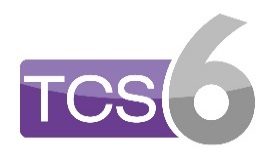 